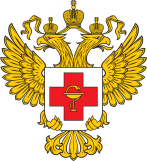 МИНИСТЕРСТВО ЗДРАВООХРАНЕНИЯ РОССИЙСКОЙ ФЕДЕРАЦИИ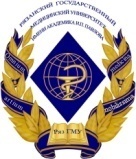 Федеральное государственное бюджетное образовательное учреждение высшего образования «Рязанский государственный медицинский университет имени академика И.П. Павлова»Министерства здравоохранения Российской ФедерацииIV ВСЕРОССИЙСКАЯ КОНФЕРЕНЦИЯ СТУДЕНТОВ И МОЛОДЫХ УЧЕНЫХ С МЕЖДУНАРОДНЫМ УЧАСТИЕМ «ПСИХОЛОГИЯ И МЕДИЦИНА: ПУТИ ПОИСКА ОПТИМАЛЬНОГО ВЗАИМОДЕЙСТВИЯ»22-24 ноября 2017 годаТрадиционной темой конференции является взаимный обмен идеями, достижениями в науке и практике между психологией и медициной. Успешное взаимодействие специалистов и научно-практическое обогащение способны обеспечить высокое качество оказания клинико-психологической помощи различным группам населения.  В этом году Организационный комитет предлагает делегатам обсудить перспективы внедрения и активного использования в практике оказания клинико-психологической помощи основных научных достижений из различных областей клинической (медицинской) психологии. Специальный гость Конференции – клинический нейропсихолог, почетный профессор клинической психологии Майкл Вонг (Университет Лестера, Соединенное Королевство). Его исследовательские интересы включают психологические аспекты применения анестезии в хирургии. Профессор Вонг удостоен Премии Королевского общества анестезиологов за открытие психологических механизмов спонтанного пробуждения пациентов во время общего наркоза. Для участников конференции Майкл Вонг прочитает лекции по теме своих научных интересов.Мы рады пригласить к участию:- студентов, молодых ученых и аспирантов медицинскихи психологических специальностей;- молодых специалистов – клинических психологов;- молодых врачей, интересующихся перспективами применения психологических знаний в своей клинической  практике;- специалистов, имеющих опыт междисциплинарной работы и использования психологических практик в медицине. Приоритетные вопросы:Теоретические ориентации и методы современной психотерапии и психологического консультирования в медицине и психологии;Исследование психологических особенностей пациента: роль врача и психолога;Этические и психологические основы пациент-центрированного подхода;Взаимодействие врачей и психологов в реабилитации пациентов с соматическими заболеваниями;Перспективы реабилитации и ресоциализации пациентов с психическими заболеваниями; Психосоматика и нейропсихология – перспективы сотрудничества врачей и психологов;Организация клинико-психологической  помощи пациентам с патологическими зависимостями;Клинико-психологическая помощь детям и семьям;Обмен опытом научно-исследовательской работы и практической деятельности. Организационный комитет готов рассмотреть любую тематику, близкую к указанным приоритетным направлениям работы.Участие в конференции и публикация тезисов – бесплатные!Заочное участие в конференции предусмотрено в следующих формах: Олимпиада по клинической психологии.Публикация тезисов. Срок подачи тезисов для публикации – до 30 октября 2017 года. Тезисы будут проходить рецензирование, авторы будут извещены о принятии тезисов к публикации. Тезисы, не соответствующие требованиям, не будут приняты к рассмотрению. Требования к оформлению тезисов размещены на официальной странице конференции в сети Интернет (http://rzgmu.ru/actions/2017/06/1710/ ).Видео-презентации.Очное участие в конференции предусмотрено по следующим формам: Дискуссионные группы – обсуждение результатов собственных научно-исследовательских проектов;Круглые столы – обсуждение различных аспектов собственной практической деятельности (начало карьеры в практической психологии, взаимодействие с коллегами, профессиональная этика, «трудные» клиенты…); Открытые лекции;Мастер-классы;Интерактивные игры;Культурная программа. Организационный комитет готов рассмотреть предложения о проведении лекций, мастер-классов. Для участия в конференции необходимо отправить заявку на электронный адрес: psymedconference@gmail.com. Образец заявки в отдельном файле размещен на официальной странице конференции в сети Интернет (http://rzgmu.ru/actions/2017/06/1710/ ).Образец заявкиСрок подачи заявок на участие и тезисов до 30 октября 2017! Заявки и тезисы, поступившие после 30 октября 2017, не будут рассматриваться Организационным комитетом. Организационный комитет обеспечивает иногородним участникам размещение в студенческом общежитии. Запрос на проживание в студенческом общежитии следует направлять вместе с заявкой до 30 октября 2017!Контактная информация:e-mail: psymedconference@gmail.comТел.: (4912) 46-08-67- кафедра общей и специальной психологии с курсом педагогики РязГМУ.Ф.И.О.Полное наименование учебного заведенияСокращенное наименование учебного заведенияКурсФакультетДолжностьУченое званиеУченая степеньФорма участия Тема для публикации, презентации, круглого стола или мастер-класса Контактный телефонАдрес электронной почтыУчаствовали ли вы раньше в конференции «Психология и медицина: пути поиска оптимального взаимодействия»? Если «да», то в каком году?